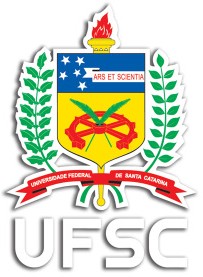 REQUERIMENTO PARA REALIZAÇÃO DE AVALIAÇÃOOrientações:De acordo com o Art. 74, da Resolução 17/CUn/97, o aluno terá direito de realizar avaliações que foram perdidas por motivos extremos, mediante JUSTIFICATIVA.Art. 74  -  O  aluno,  que  por  motivo  de  força  maior  e  plenamente  justificado, deixar  de realizar  avaliações previstas no plano  de ensino, deverá formalizar pedido de avaliação à Chefia do Departamento de Ensino ao qual a disciplina pertence, dentro do prazo de 3 (três) dias úteis, recebendo provisoriamente a menção I.§ 1º - Cessado o motivo que impediu a realização da avaliação, o aluno, se autorizado pelo Departamento de Ensino, deverá  fazê- la. Quando, então, tratando-se de nota final, será encaminhada ao Departamento  de Administração Escolar-DAE, pelo Departamento de EnsinoVenho respeitosamente requerer:Nestes termos, peço deferimento.Data 	/ 	/ 	.	Assinatura do Aluno  	- - - - - - - - - - - - - - - - - - - - - - - - - - - - - - - - - - - - - - - - - - - - - - - - - - - - - - - - - - - - - - - - - - - - - - - - - - - - - - - - - - - - - - -REQUERIMENTO PARA REALIZAÇÃO DE AVALIAÇÃO(Caro aluno favor preencher estes campos com seus dados)Recebemos do aluno 	,no   dia 	/ 	/ 	matriculado   na   UFSC   com   número    	no curso de 	, este requerimento.Secretaria Acadêmica/CEM/UFSCNOME COMPLETONOME COMPLETOMATRÍCULACURSO DE GRADUAÇÃOCURSO DE GRADUAÇÃOCURSO DE GRADUAÇÃOTELEFONEE-MAILE-MAILNOME DO PROFESSORNOME DO PROFESSORNOME DO PROFESSORNOME DO PROFESSORCÓDIGODISCIPLINADATA DA AVALIAÇÃO 	/ 	/ 	PEDIDO E JUSTIFICATIVA	Anexou Comprovantes?	 Sim	 Não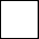 PARECER DO PROFESSOR	 Deferido	 Indeferido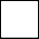 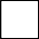 Data 	/ 	/ 		Assinatura do Professor 	